VALDOSTA STATE UNIVERSITY    DEPARTMENT OF ART & DESIGN   DRAWING IART 1010 Drawing I								Dr. Selena NawrockiProject: Value / Stipple 	Drawing Principle:	Stipple is a technique in which small, distinct dots are applied in patterns to form an image.  Tone with emphasis on the gradation of light and shade may be produced by separate strokes or points.  Points when grouped in mass will establish values.  A full range of tones is determined by varying the proximity of the stipple points.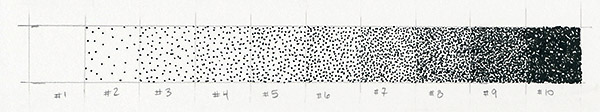 Procedure:Construct a value drawing using the stipple technique.  A medium to bold tip pen is recommended.  Use a full range of values.Materials:Strathmore drawing paper (18” x 24”) or Charcoal Paper (18” x 24”), Felt-Tip PensEvaluation:The project will be graded on originality, craftsmanship, technical achievement, pictorial composition, and a professional presentation.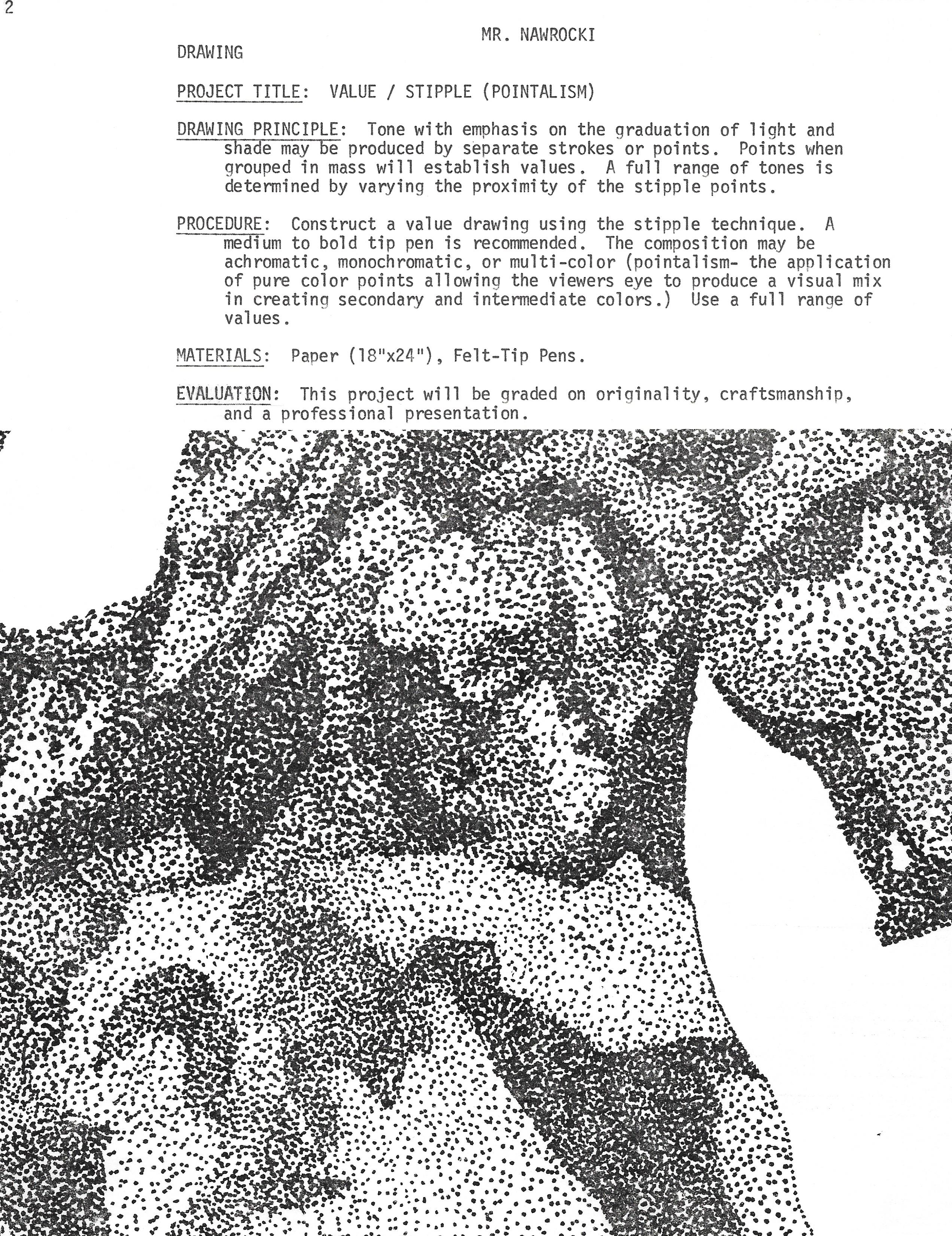 VALDOSTA STATE UNIVERSITY    DEPARTMENT OF ART & DESIGN   DRAWING IART 1010 Drawing I								Dr. Selena NawrockiProject: Value / Stipple (Pointillism)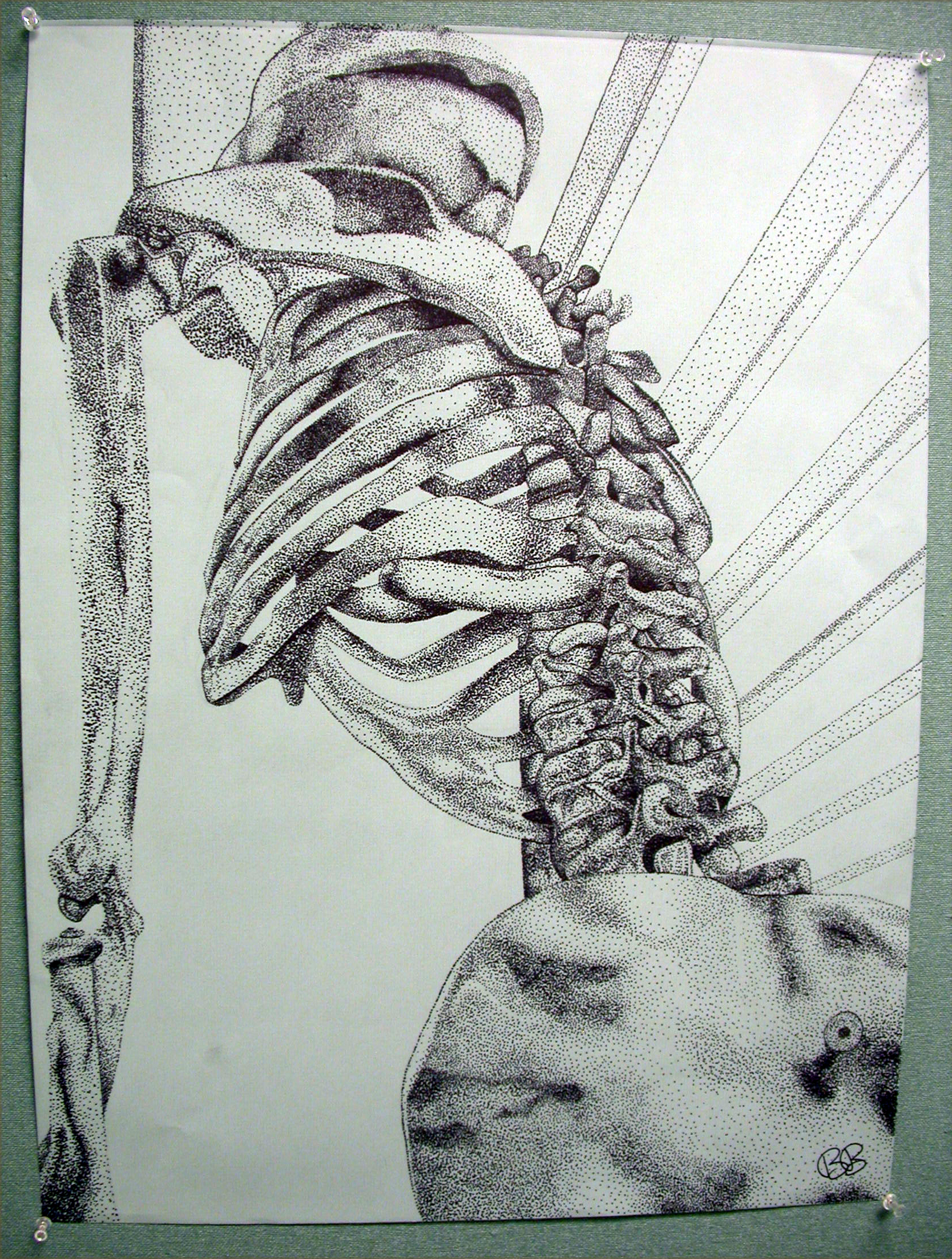 Drawing by student, Rebecca BriggsVALDOSTA STATE UNIVERSITY    DEPARTMENT OF ART & DESIGN   DRAWING IART 1010 Drawing I								Dr. Selena NawrockiProject: Value / Stipple (Pointillism)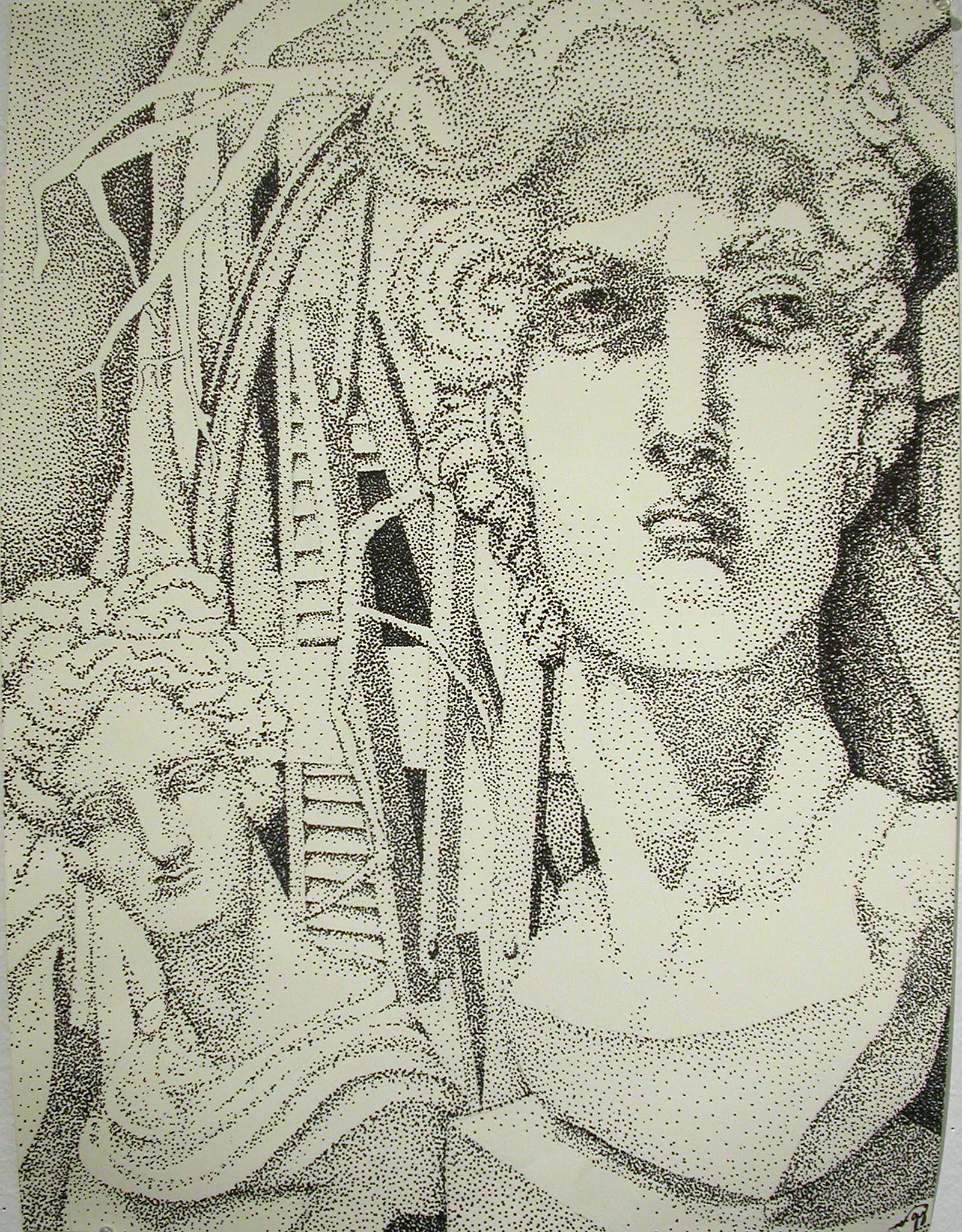 Drawing by student, Taylor Gray